Памятка для родителей (законных представителей)Уважаемые родители! Вашего ребенка распределили в МДОУ «Детский сад № 163». В целях соблюдения безопасности просим Вас заполнить заявление о сохранении места дома, выполнив следующие действия:Скачать бланк заявления о сохранении места, нажав левой клавишей мыши по соответствующей надписи на Главной странице официального сайта детского сада Заявление о сохранении места в МДОУ "Детский сад № 163";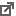 Распечатать бланк заявления о сохранении места в детском саду;Заполнить разборчивым подчерком распечатанный бланк заявления (допускается заполнение бланка заявления на компьютере, но после заполнения необходимо распечатать заполненное заявление и поставить свою подпись внизу заявления);Сделать фотографию или скан-копию заполненного заявления;Отправить фотографию или скан-копию заявления на электронный адрес детского сада: yardou163@yandex.ru. В теме письма указать «Комплектование 2020».